                  Zaproszenie na szkolenie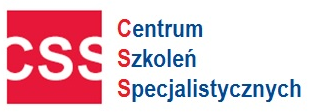 Ochrona danych osobowych w stosunkach pracy i zmiany w prawie pracy 
w 2018 r.  - rewolucyjne zmiany w związku z wejściem w życie przepisów RODO Cena obejmuje:  serwis kawowy, lunch,  materiały szkoleniowe, certyfikat szkolenia, Możliwość organizacji szkoleń wewnętrznych w siedzibie pracodawcy!!!!!!!Prowadzący:Aleksander Kuźniar - prawnik, specjalista z zakresu praktycznego stosowania prawa pracy i ochrony danych osobowych, autor ponad 200 publikacji z zakresu prawa pracy ukazujących się na łamach takich tytułów jak: Rzeczpospolita, Monitor Prawa Pracy i Ubezpieczeń Społecznych, Monitor Księgowego, Sposób Na Płace. Autor komentarza praktycznego do Kodeksu pracy 2009, 2010, 2011, 2012, 2013, 2014, 2015, 2016, 2017 oraz komentarzy do innych ustaw z zakresu prawa pracy. Autor licznych opinii prawnych, porad prawnych, poradników w zakresie sposobu sporządzania regulaminu pracy, regulaminu wynagradzania, prowadzenia dokumentacji pracowniczej, planowania i rozliczania czasu pracy itd.  KARTA ZGŁOSZENIA Warunkiem uczestnictwa w szkoleniu jest przesłanie karty zgłoszeniowej na adres email: wiedzaspecjalistyczna@wp.pl ,  poprzez fax. 17 78 52 179 lub telefonicznie 721 649 991, (17) 785 19 61. Forma płatności za szkolenie – przelew 14 dni od dnia otrzymania faktury w dniu szkolenia. W przypadku rezygnacji ze szkolenia w terminie krótszym niż 3 dni przed rozpoczęciem, zgłaszający ponosi pełne koszty szkolenia. Dane niezbędne do wystawienia faktury:Zgłaszający oświadcza iż wyraża zgodę na przetwarzanie danych osobowych zgodnie z ustawą z dnia 29 sierpnia 1997 r. o ochronie danych osobowych oraz w rozumieniu ustawy z dnia 18 lipca 2002 r. o świadczeniu usług drogą elektroniczną (Dz. U. Nr 144, poz. 1204 z późniejszymi zmianami) dla celów informacyjnych i marketingowych.NIP: 813-332-02-68   REGON: 691750757                          Fax: (17) 78 52179                                 www.szkolenia-css.pl                           Ochrona danych osobowych w stosunkach pracy i zmiany w prawie pracy 
w 2018 r.  - rewolucyjne zmiany w związku z wejściem w życie przepisów RODO 1. Nadchodzące zmiany w prawie pracy 2018 r. - Brak konieczności przeprowadzania szkoleń okresowych bhp dla pracowników zatrudnionych na stanowiskach administracyjno-biurowych. - Możliwość wykonywania zadań służby bhp przez pracodawców zatrudniających do 50 pracowników. - Rozszerzenie szczególnej ochrony związanej z wypowiedzeniem umowy osobie przebywającej na urlopie macierzyńskim.- Rozszerzenie uprawnień odszkodowawczych dla pracowników poddanych mobbingowi. - Nowe roszczenie pracownika o wydanie świadectwa pracy, o którym będzie orzekał sąd pracy. - Nowe terminy na żądanie pracownika sprostowania świadectwa pracy przez pracodawcę lub sąd. - Nowe powództwo sądowe o wydanie orzeczenia zastępującego świadectwo pracy. - Nowe wykroczenie za nieterminowe wydanie pracownikowi świadectwa pracy. - Nowelizacja Kodeksu pracy w zakresie elektronicznego tworzenia i przechowywania dokumentacji pracowniczej.- Możliwość prowadzenia dokumentacji pracowniczej w formie elektronicznej. - Konieczność wypłaty wynagrodzenia przelewem bankowym.- Konieczność kontynuacji tych samych akt osobowych po ponownym zatrudnieniu pracownika w zakładzie. - Konieczność wydania pracownikowi kopii dokumentacji pracowniczej na jego żądanie. - Projekt rozporządzenia dotyczącego prowadzenia dokumentacji pracowniczej.- Konieczność zmiany akt osobowych i ich podział na 4 części. - Konieczność umieszczania skierowań na badania lekarskie w aktach osobowych.- Nowa część C akt osobowych będzie zawierać całość dokumentacji z zakresu czasu pracy pracownika - Nowe Kodeksy pracy i ich założenia. 2. Poszukiwanie pracowników do pracy a RODO- Kiedy można zbierać CV kandydatów do pracy.- Jakich danych osobowych można wymagać od kandydatów do pracy w zakładzie.- Jakie informacje mają być zamieszczone w ogłoszeniu o wolnych stanowiskach pracy,- Jak należy przechowywać dokumentację rekrutacyjną i kto ma do niej dostęp.- Co zrobić z dokumentacją rekrutacyjną kandydata zatrudnionego do pracy, a co z pozostałymi.- Czy można przechowywać CV w części A akt osobowych pracownika.- Co zrobić w CV nadesłanymi pocztą lub przez e-mail jeżeli zakład nie prowadzi rekrutacji na wolne stanowiska pracy.3. Ochrona danych osobowych w działach kadrowo-księgowych- Jak powinno być zabezpieczone pomieszczenie, w którym jest przechowywana dokumentacja pracownicza. -Kto ma dostęp do dokumentów związanych z pracownikiem.- Czy Księgowa lub Kierownik mają wgląd do akt osobowych pracowników.- Gdzie powinny się znajdować akta osobowe Kierowników i dyrektorów jednostek samorządu terytorialnego podległych pod Urzędy.- Na jakiej zasadzie legalnie można przechowywać dokumentację dyrektorów podległych jednostek w Urzędzie.- Na jakiej zasadzie można przekazać prowadzenia akt osobowych lub dokumentacji płacowej do jednostek zewnętrznych np. biur rachunkowych.- Jakie informacje można udzielić przez telefon gdy dzwoni bank, w którym pracownik stara się o kredyt.- Co odpowiedzieć gdy osoba z poza zakładu pyta, czy jest  u nas zatrudniona osoba o określonym imieniu i nazwisku.4. Ochrona danych osobowych związanych z dokumentacją pracowniczą- Jakie dane osobowe można odebrać od zatrudnionego pracownika.- Czy w aktach osobowych może być kserokopia dowodu osobistego pracownika.- Czy w aktach osobowych może być kserokopia prawa jazdy pracownika, który wykorzystuje samochód prywatny w celach służbowych.- Czy w aktach osobowych pracownika można przechowywać orzeczenie o niepełnosprawności.- Czy w aktach osobowych przechowywać akty urodzenia, zgonu, ślubu związane z ubieganiem się przez pracownika o urlop okolicznościowy.- Czy zajęcia komornicze przechowywać w aktach osobowych.- Czy skierowania na badania profilaktyczne przechowywać w aktach osobowych.- Czy PESEL każdorazowo wpisywać do skierowania na badania lekarskie.- Kiedy można odebrać od pracownika informację o miejscu urodzenia.- Kiedy w aktach osobowych można przechowywać zaświadczenie o niekaralności.- Czy pracodawca może żądać od pracownika podania adresu email lub telefonu prywatnego.- Czy w umowie na zastępstwo można wskazać mię i nazwisko osoby zastępowanej. 5. Ochrona danych osobowych związanych z czasem pracy pracowników- Jakie dane może zawierać lista obecności pracowników – UW, Ch, Op – czy te symbole są dozwolone.- Czy pracownicy mogą potwierdzać przybycie i obecność w pracy poprzez odcisk palca lub skan siatkówki oka.- Czy lista obecności może być uzupełniana po zakończonym miesiącu przez działy kadr.- Czy w grafikach czasu pracy można planować urlopy wypoczynkowe i inne nieobecności pracowników.- Jakie upoważnienie powinien posiadać Kierownik planujący czas pracy podległych pracowników.- Czy wniosek o wyjście prywatne ma być uzasadniony.- Czy liczbę wykorzystanych godzin nadliczbowych można podawać w świadectwie pracy.6. Ochrona danych osobowych w zakładzie pracy- Jak powinny być zabezpieczone pomieszczenia osób, które przetwarzają dane osobowe.- Kiedy monitoring w zakładzie jest dozwolony i na jakich zasadach.- Czy pracodawca może kontrolować pocztę służbową, prywatną pracownika.- Czy pracodawca może śledzić aktywność pracownia w Internecie.- Czy pracodawca może dokonywać kontroli trzeźwości pracowników, kontroli osobistej.- Jak mają być zorganizowane pomieszczenia, do których przychodzą osoby z zewnątrz.- Czy pomieszczenia Kadr, Księgowości mogą być zorganizowane w Open Space.- Czy pracownicy mogą nosić identyfikatory i co może na nich być.- Czy pracodawca może publikować zdjęcie pracownika w Internecie.- Jakich informacji może udzielić pracodawca organizacji związkowej w zakresie wynagrodzeń pracowników.- Czy pracodawca może w obecności innych pracowników wręczyć pracownikowi wypowiedzenie umowy lub karę porządkową.- Czy umieszczenie służbowych adresów e-mail pracowników na stronie internetowej pracodawcy jest dopuszczalne.- Czy pracodawca musi kontrolować pracowników, którym udzielił upoważnienia do przetwarzania danych osobowych.- Czy pracodawca ma prawo żądać od organizacji związkowej listy pracowników pozostających pod ochroną związkowa.- Czy pracodawca ma prawo przetwarzać dane dotyczące nazwiska rodowego matki pracownika. - Czy dział kadr ma prawo przekazać akta osobowe pracownika innej osobie zatrudnionej w zakładzie. - Jakie upoważnienie w zakresie ochrony danych osobowych ma otrzymać stażysta.- Jakie uprawnienia powinna mieć osoba zajmująca się w zakładzie dodatkowymi ubezpieczeniami grupowymi.- Upoważnienie do przetwarzania danych dla pracowników służby bhp. - Śledzenie poprzez GPS w samochodach służbowych lub telefon komórkowy pracowników – czy to legalne.  7. Ochrona danych osobowych pracowników w świetle RODO – 2018 r.- Jakie skutki dla pracodawców będzie miało wejście w życie RODO.- Które przepisy RODO bezpośrednio dotyczą ochrony pracowników i uprawnień pracodawców.- Rola Inspektora Ochrony Danych Osobowych – w działach Kadr i Księgowości.- Odpowiedzialność za naruszenie ochrony danych osobowych pracowników. 8. Ochrona danych osobowych związanych z ZFŚS- Kiedy pracodawca może żądać od osoby ubiegającej się np. o dofinansowanie wypoczynku podania wysokości zarobków na członka rodziny.- Kiedy nie wolno żądać od pracownika podania dochodu na członka rodziny.- Kiedy żądanie przedłożenia PITu od pracownika jest dopuszczalne.- Czy dostęp do pełnej dokumentacji związanej z ubieganiem się pracownika o dofinansowanie z ZFŚS ma Komisja socjalna.- Kto ma dostęp do dokumentów zwianych z ubieganiem się o zapomogę przez pracownika. - Czy można żądać fakturę za wyjazd pracownika do rozliczenia dofinansowania z ZFŚS.- Czy pracownicy mogą potwierdzać odbiór np. paczek, bonów z ZFŚS na wspólnej liście.Powyższe szkolenie może być również zorganizowane jako szkolenie wewnętrzne w zakładzie pracy. W takim przypadku jest ono połączone z audytem dokumentacji pracowniczej.KIELCE     -   19 czerwca 2018 r.Czas trwania:  9.30 – 14.30  Miejsce szkolenia: Willa Hueta, ul. Juliusza Słowackiego 2 Cena: 340 brutto    290 zł brutto !!!!Imię i NazwiskoStanowiskoAdres e-mail:tel. kontaktowy                         …………………………………………                           Data , pieczęć  i podpis zgłaszającego CENTRUM SZKOLEŃ SPECJALISTYCZNYCH          Tel. 721 649 991                                     mail: wiedzaspecjalistyczna@wp.pl   Ul. ZAGŁOBY 8/79, 35-305 RZESZÓW                            Tel. (17) 7851961                                   mail: szkolenia@szkolenia-css.pl   NIP: 813-332-02-68   REGON: 691750757                          Fax: (17) 78 52179                                 www.szkolenia-css.pl                           